					PROFESORA: CLAUDIA CAVIERES JARA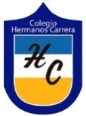 GUIA DE TRABAJO LENGUAJE Y COMUNICACIÓNCURSO: SEPTIMO BASICOCLASE N ° 1:A.- LECTURA DEL TEXTO: ESCRIBIR PREGUNTAS Y RESPUESTA EN EL CUADERNO DE LENGUAJE Y COMUNICACIÓN. ACTIVIDADES1.- ¿Qué opinas tú de la acción del bombero, fue heroica?2.- ¿Crees  que cualquier persona podría haber salvado al koala? 3.- ¿Qué valores se podrían reconocer en el bombero? Por ejemplo: valentía, entrega, compasión.4.- ¿Es este bombero un héroe contemporáneo?CLASE N 2LEE EL TEXTO. ESCRIBE EN TU CUADERNO PREGUNTAS Y RESPUESTA:ACTIVIDADESA.- ¿Qué comes durante el día?B. ¿Crees que el gobierno debería regular la venta de comida chatarra? ¿Por qué?C. ¿Qué sabes acerca de las ventajas y desventajas de comer comida chatarra o de consumir frutas y verduras?D.- ¿Por qué existe un bajo consumo de frutas y verduras en los chilenos? Fundamenta tu respuesta y da posibles soluciones a esta problemática. Básate en tus conocimientos y en lo expresado por el emisor de la carta.CLASE 3: Resumen lectura complementaria: PERICO TREPA POR CHILE ( cuaderno de lenguaje)a.- El fueguinob.- ¡Falta una!c.- Una sorpresaOperación rescate: bombero salva la vida de un koala brindándole respiración boca a boca.Viernes, 22 agosto, 2014Australia celebraba este viernes el gesto heroico de un agente de protección de la fauna, que salvó a un koala gravemente herido practicándole respiración boca a boca.Los agentes tuvieron que intervenir el jueves en Langwarrin, en la periferia de Melbourne (sureste), para tratar de salvar a un koala atropellado por un automóvil.Al llegar, los bomberos encontraron al pequeño marsupial encaramado a un árbol. “Pensábamos que estaba muerto. Pero luego cayó y lo recogimos en una sábana”, dijo el capitán Sean Curtin, citado por la radio Fairfax.En ese momento, un agente de protección de la fauna salvaje decidió hacerle un boca a boca al animal herido, y un masaje cardíaco. La escena, grabada por un aficionado, no dejaba de circular por las redes sociales este viernes. El koala salvado se está recuperando ahora en un refugio, y según sus cuidadores “va bien y está comiendo”.La población de koalas en Australia, que se estima en más de diez millones antes de la llegada de los colonos británicos en 1788, ha caído a apenas 43 000 en la actualidad. Aunque por su modo de vida, que transcurre en buena parte en lo alto de los árboles, es difícil hacer un censo exacto. Los koalas siguen amenazados por la reducción de su hábitat, la circulación de vehículos y los ataques de los perros.Recuperado el 23 de enero de 2015 de http://www.ntn24.com/video/operacion-rescate-bombero- salva-la-vida-de-un-koala-brindandole-respiracion-boca-a-boca-23135 Recuerda que los contenidos de los sitios web pueden cambiar.Cartas al directorSeñor director:En una carta al director publicada hace unos días, Evelyn Muñoz planteó que una de las razones de por qué la gente prefiere la "comida chatarra", por sobre las  frutas y verduras, es porque estas son más caras y de menor poder de saciedad.Pero Chile es un gran productor de frutas y verduras. Es primer exportador mundial en uva de mesa y ciruelas; primero en el hemisferio sur y cuarto en el mundo en manzanas; lo mismo en duraznos, nectarines, arándanos y frambuesas. Estamos en el lugar número 15 entre los países exportadores de alimentos en el mundo.Sin embargo, en nuestro país consumimos la mitad -200 gramos- de lo recomendado por la Organización Mundial de la Salud para tener una buena salud, ya que el consumo de más de 400 gramos diarios previene las enfermedades que más nos afectan, como son las cardiovasculares, cáncer, diabetes y obesidad. Las razones del bajo consumo son variadas, pero no es el precio, ya que un kilo de frutas como manzanas, duraznos o plátanos es la tercera parte ($ 300 aprox.) del valor de un kilo de pan ($ 900 aprox.), y la mitad del precio de una bebida gaseosa ($ 600 aprox.), que son los productos más consumidos por nuestra población.Es por ello que existe el programa "5 al día Chile", tendiente a aumentar el consumo de frutas y verduras a cinco veces en el día: una fruta al desayuno; una ensalada y una fruta al almuerzo y lo mismo en la comida. El desafío es, entonces, crear el hábito desde las edades más tempranas, en el hogar, jardines infantiles y escuelas, donde el programa "5 al día Chile" está focalizando su trabajo.Fernando VioProfesor U. de Chile